  КАРАР                      ПОСТАНОВЛЕНИЕ    «11» гинуар 2019й.                       № 1                   «11» января  2019г.О присвоении почтового адреса   Объекту капитального строительства, расположенному на земельном участке с кадастровым номером №02:02:190302:356 присвоена следующая адресная характеристика: 452102,  Республика Башкортостан,  Альшеевский  район,  с.Нижнее Аврюзово, ул. Ленина,  № 52 С.Глава сельского поселения                                         Р.Р.Файрушин                                                                 С П Р А В К Авыдана администрацией сельского поселения Нижнеаврюзовский                     сельсовет муниципального района Альшеевский район РБ                     в том, что по адресу: Республика Башкортостан,Альшеевский                     район, с.Мечниково, ул.Центральная, дом 7 кв.1  значится                     Мухамадиев Ахияр Фанирович.   Основание: запись в похозяйственной книге №7, лиц.счет №387 (за 1997-2001гг);   № 10, лиц.счет №528 (за 2007-2011гг);решение Альшеевского районного суда от    09.02.2017 года(Дело № 2-98/2017).                            Справка   дана для представления по месту требования                                 Глава сельского поселения                                       Р.Р.Файрушин                                 Управляющий делами                                                И.С.НагимоваБАШКОРТОСТАН РЕСПУБЛИКАҺЫ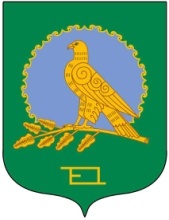 ӘЛШӘЙ РАЙОНЫМУНИЦИПАЛЬ РАЙОНЫНЫҢТУБӘНГЕ ӘУРЕЗ  АУЫЛ СОВЕТЫАУЫЛ БИЛӘМӘҺЕХАКИМИӘТЕ(Башкортостан РеспубликаһыӘлшәй районыТубенге Әурез ауыл советы)АДМИНИСТРАЦИЯСЕЛЬСКОГО ПОСЕЛЕНИЯНИЖНЕАВРЮЗОВСКИЙ СЕЛЬСОВЕТМУНИЦИПАЛЬНОГО РАЙОНААЛЬШЕЕВСКИЙ РАЙОНРЕСПУБЛИКИ БАШКОРТОСТАН(Нижнеаврюзовский сельсоветАльшеевского районаРеспублики Башкортостан)